معرفی درس  اصول اپیدمیولوژی و مبارزه با بیماریها   نیمسال  اول  1401- 1400  دانشکده : بهداشت    گروه آموزشی : اپیدمیولوژی و آمارزیستی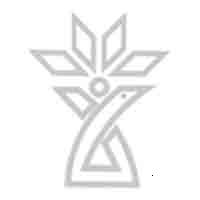 ٭نام و شماره درس: اصول اپيدميولوژي و مبارزه با بيماري‌ها(بهداشت 2)1660115٭رشته و مقطع تحصيلی : مامایی ترم سه ٭روز و ساعت برگزاری:  یکشنبه  13 تا 15 ( هشت هفته اول)٭محل برگزاری: -٭تعداد و نوع واحد (نظری/عملی) :          1 واحد     ٭تعداد و نوع واحد (نظری/عملی) :          1 واحد     ٭دروس پيش نياز: -٭دروس پيش نياز: -٭نام مسوول درس:  دکتر عبدالله محمدیان ٭تلفن و روزهای تماس:09139887945٭آدرس دفتر : گروه آموزشی  اپیدمیولوژی و آمار زیستی٭آدرس Email: amohamadii1361@gmail.com٭هدف کلی درس: هدف از تدريس اين درس شناخت کامل دانشجويان از اصطلاحات رايج اپيدميولوژي ، پزشکي پيشگيري، علل ايجاد وچگونگي انتشار بيماريها در جامعه  و کسب اطلاعات اختصاصي پيرامون اپيدميولوژي برخي بيماريهاي شايع در کشور مي باشد.٭اهداف اختصاصی درس:دانشجو با مفاهيم و دامنه فعاليت اپيدميولوژي آشنا گردد.دانشجو بتواند مفاهيم سلامت وبيماري، سيرطبيعي و طبقه بندي بيماري ها را درک و بیان کند.دانشجو بتواند در مورد مدلهاي بيماري و سطوح پيشگيري بحث کنند .دانشجو با شاخص ها و ميزانهاي بهداشتي و کاربرد آن ها در اپيدميولوژي آشنا گردد.دانشجو بتواند منابع کسب اطلاعات در سلامت را نام برده و در مورد هريك بحث کنند.دانشجو با انواع مطالعات اپيدميولوژي آشنا گردد. دانشجو بتواند اهميت غربالگري در حفظ سلامت و کشف بيماري  را درک نماید و در این مورد بحث کند. دانشجو بتواند در مورد اپيدميولوژي انواع بيماري ها بحث کنند. ٭منابع اصلی درس (عنوان کتاب ، نام نويسنده ، سال و محل انتشار، نام ناشر، شماره فصول يا صفحات مورد نظر در اين درس- در صورتی که مطالعه همه کتاب يا همه مجلدات آن به عنوان منبع ضروری نباشد)اصول اپیدمیولوژی مازنر -  جودیت س. مازنر- ترجمه حسین ملک افضلی، کیومرث ناصری-ناشر مرکز نشر دانشگاهیاپيدميولوژي وکنترل بيماري هاي شایع درایران- فریدون عزیزی-1390اپيدميولوژي باليني وکنترل بيماري هاي مرتبط با بيوتروریسم- حسین حاتمی – 1390اصول پیشگیری و مراقبت از بیماریها- دکتر سید محمد طباطبایی و همکاران- انتشارات روح قلماصول اپیدمیولوژی گوردیس-  لئون گوردیس- ترجمه حسین صباغیان،کورش هلاکویی نائینی-انتشارات گپ٭نحوه ارزشيابی دانشجو و بارم مربوط به هر ارزشيابی :20% نمره امتحان میان ترم – تاریخ 25/08/140070% نمره ارزشیابی از آزمون کتبی پایان ترم 10% حضور فعال در کلاس٭سياست مسوول دوره در مورد برخورد با غيبت و تاخير دانشجو در کلاس درس: رعایت دقیق مقررات آموزشیجدول زمان بندی ارائه برنامه درس  اصول اپیدمیولوژی–نیسال  اول   1401-  1400جدول زمان بندی ارائه برنامه درس  اصول اپیدمیولوژی–نیسال  اول   1401-  1400جدول زمان بندی ارائه برنامه درس  اصول اپیدمیولوژی–نیسال  اول   1401-  1400جدول زمان بندی ارائه برنامه درس  اصول اپیدمیولوژی–نیسال  اول   1401-  1400جدول زمان بندی ارائه برنامه درس  اصول اپیدمیولوژی–نیسال  اول   1401-  1400جدول زمان بندی ارائه برنامه درس  اصول اپیدمیولوژی–نیسال  اول   1401-  1400آمادگی لازم دانشجويان قبل از شروع کلاسمدرسعنوانساعتتاريخرديف-دکتر محمدیانآشنايي با طرح درس ،مفاهيم و دامنه اپيدميولوژي15-1321/06/14001جلسه قبلدکتر محمدیانمفهوم سلامت و بيماري، سير طبيعي و طبقه بندي بيماري، علل متعدد ومدل هاي بيماري (مدل چرخ و چند علتي) و سطوح پيشگيري15-1328/06/14002جلسه قبلدکتر محمدیانشاخص ها و ميزانهاي بهداشتي و کاربرد آن در اپيدميولوژي15-134/07/14003جلسه قبلدکتر محمدیانمنابع کسب اطلاعات در بهداشت اجتماعي15-1311/07/14004جلسه قبلدکتر محمدیاناپيدميولوژي توصيفي ( با تاکيد بر مفاهيم شخص، زمان و مکان( انواع مطالعات تحليلي(مشاهده اي،تجربي، مقطعي( امتحان ميان ترم15-1318/07/14005جلسه قبلدکتر محمدیانغربال گري در حفظ سلامت و کشف بيماري15-1325/08/14006جلسه قبلدکتر محمدیاناپيدميولوژي بيماري هاي عفونی و حاد15-139/08/14007جلسه قبلدکتر محمدیاناپيدميولوژي بیماری ایدز و منتقله از راه جنسی 15-1316/08/14008٭تاريخ امتحان ميان ترم:       تاریخ 25/08/1400                             ٭تاريخ امتحان پايان ترم: طبق برنامه اموزش دانشکده٭ساير تذکر های مهم برای دانشجويان:مطالب هر جلسه وابسته به جلسه قبل بوده و دانشجویان عزیز حتی المقدور غیبت نکنند.در هر جلسه ممکن است کوئیز گرفته شود لذا دانشجو با آمادگی قبلی درباره مطالب گفته شده ، در کلاس حضور یابد.باتوجه به همزمانی تعطیل رسمی با زمان کلاس، لازم است دانشجویان محترم برای برگزاری کلاس جبرانی هماهنگ نمایند.